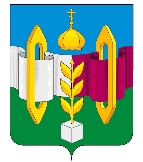 Российская ФедерацияИркутская областьУсольское районное муниципальное образование А Д М И Н И С Т Р А Ц И ЯГородского поселенияТельминского муниципального образования П О С Т А Н О В Л Е Н И ЕВ соответствии с постановлением Администрации городского поселения Тельминского муниципального образования от 01.09.2023 г. № 249 «Об утверждении Порядка разработки, утверждения и реализации муниципальных программ администрации городского поселения Тельминского муниципального образования», руководствуясь ст. ст. 23, 46 Устава Тельминского муниципального образования, администрация городского поселения Тельминского муниципального образования,     ПОСТАНОВЛЯЕТ:1. Утвердить отчет о реализации муниципальной программы «Подготовка объектов коммунальной инфраструктуры к отопительному периоду в городском поселении Тельминского муниципального образования на 2019-2025 годы» за 2023 год, согласно приложения;2. Разместить настоящее постановление на официальном сайте администрации городского поселения Тельминского муниципального образования.Глава городскогопоселения Тельминского муниципального образования                                                          М.А.Ерофеев  Приложение к постановлению администрации Тельминского муниципального образованияот 14.02.2024 г. № 53 Отчет о реализации муниципальной программы «Подготовка объектов коммунальной инфраструктуры к отопительному периоду в городском поселении Тельминского муниципального образования на 2019-2025 годы»за 2023 годРаздел 1. Краткое описание выполненных в отчетном году основных мероприятий.Муниципальная программа городского поселения Тельминского   муниципального образования «Подготовка объектов коммунальной инфраструктуры к отопительному периоду в городском поселении Тельминского муниципального образования на 2019-2025 годы» утвержденная постановлением администрации городского поселения Тельминского муниципального образования №34 от 12 февраля 2019 г. (в редакции постановления №318 от 30.12.2020, № 61 от 12.03.2021 г. №268 от 17.11.2021 г. №304 от 09.12.2021 г., № 96 от 14.04.2022, №293 от 17.10.2022 г, №43 от 08.02.2023., № 180 от 15.06.2023 г.)Цель программы – Комплексное решение проблем Повышение надёжности функционирования систем жизнеобеспечения населения на территории городского поселения Тельминского муниципального образования.Задачи муниципальной программы- Оказание содействия теплоснабжающим организациям, осуществляющим свою деятельность на территории городского поселения Тельминского муниципального образованияДля обеспечения Повышение надёжности функционирования систем жизнеобеспечения населения на территории городского поселения Тельминского муниципального образования выполнен следующий комплекс мероприятий: -  разработаны и согласованы 2 проекта зон санитарной охраны водозаборных скважин и разработки паспортов скважин;-оплачены работы по прокладке трубопровода холодного водоснабжения открытым способом; -оплачены работы по прокладке трубопровода методом горизонтального направления бурения;-приобретены запасные части для ремонта автоцистерны;-оплачены услуги по приему, доставке и передаче проб для лабораторных исследований качества питьевой воды из скважин.В результате проведенных мероприятий были достигнуты цели муниципальной программы: улучшилось качество предоставления коммунальных услуг населению. Приложение 1Выполнение основных мероприятий подпрограмм.Фактическая (достоверная) информация по реализации программы представлена в таблице №1Таблица №1         Исполнение указанной муниципальной программы составило в сумме 1557,1 руб., или 96 процентов к утвержденному плану расходов.  По указанной муниципальной программе выполнены следующие мероприятия, Предложения по дальнейшей реализации муниципальной программы. 	Программа является эффективной. Срок реализации муниципальной программы закончен.Приложение 2Анализ показателей результативности муниципальной программы «Подготовка объектов коммунальной инфраструктуры к отопительному периоду в городском поселении Тельминского муниципального образования на 2019-2025 годы»достигнутых за 2023 г.                       Приложение 3Анализ объема финансирования муниципальной программыза 2023 год(отчетный период)Оценка эффективности реализации муниципальной программы «Подготовка объектов коммунальной инфраструктуры к отопительному периоду в городском поселении Тельминского муниципального образования на 2019-2025 годы» за 2023 годаВажное значение для успешной реализации муниципальной программы является выполнение всех запланированных мероприятий и достижение плановых значений показателей (индикаторов), а также проведение оценки эффективности реализации муниципальной программы, для своевременного выявления негативных фактов, влияющих на показатели результативности программы.На финансовое обеспечение муниципальной программы в 2023 году было запланировано в размере 1614 тыс. рублей, фактическое исполнение составило- 1557,1 тыс. рублей. Муниципальная программа выполнена в полном объеме.Эффективность реализации муниципальной программы в 2023 году оценивается на основании следующих критериев:Целевые показатели (индикаторы):значение показателя (индикатора) 1 равно 1,0 (1,0); значение показателя (индикатора) 2 равно 1,0 (1,0); Оценка степени достижения целей и решения задач:СДЦ= (СДП1+ СДП2+ СДПN)/ N          СДЦ=(1,0+1,0)/2=1 , что характеризует  уровень степени достижения целевых показателей.Оценка степени соответствия запланированному уровню затрат и эффективности использования средствОценка степени соответствия запланированному уровню затрат и эффективности использования средств         Уф =Фф/Фп               Уф= 1614/1557,1=0,96,что характеризует эффективность реализации муниципальной программы по степени реализации основных мероприятий.Эффективность реализации муниципальной программы          ЭМП СДЦ х Уф          ЭМП1 х 0,96=0,96,С учетом данных результатов, согласно критериев оценки эффективности муниципальной программы, в 2023 году муниципальная программа признана эффективной.                Информация о внесенных в муниципальную программу программы «Развитие муниципального хозяйства городского поселения Тельминского муниципального образования на 2019-2025 годы», за 2023, г. изменениях.от №43 от 08.02.2023, Увеличение финансирования мероприятий программы;от № 180 от 15.06.2023 г. Увеличение финансирования мероприятий программы;От  14.02.2024 г. №53  р. п. ТельмаОб утверждении отчета о реализации муниципальной программы «Подготовка объектов коммунальной инфраструктуры к отопительному периоду в городском поселении Тельминского муниципального образования на 2019-2025 годы»за 2023 годОб утверждении отчета о реализации муниципальной программы «Подготовка объектов коммунальной инфраструктуры к отопительному периоду в городском поселении Тельминского муниципального образования на 2019-2025 годы»за 2023 годОб утверждении отчета о реализации муниципальной программы «Подготовка объектов коммунальной инфраструктуры к отопительному периоду в городском поселении Тельминского муниципального образования на 2019-2025 годы»за 2023 годНаименование программы ведомствоцелевая статьяплан на 2023 груб.Исполнено руб.1.Муниципальная программа «Подготовка объектов коммунальной инфраструктуры к отопительному периоду в городском поселении Тельминского муниципального образования на 2019-2025 годы»901750 00 00 00 016141557,1Подпрограммы1.Муниципальная программа «Подготовка объектов коммунальной инфраструктуры к отопительному периоду в городском поселении Тельминского муниципального образования на 2019-2025 годы»901750 00 00 00 016141557,1Наименование программы мероприятиесумма1.Муниципальная программа «Подготовка объектов коммунальной инфраструктуры к отопительному периоду в городском поселении Тельминского муниципального образования на 2019-2025 годы»"1. Муниципальная программа «Подготовка объектов коммунальной инфраструктуры к отопительному периоду в городском поселении Тельминского муниципального образования на 2019-2025 годы»Проект зон санитарной охраны водоисточников420 000 рублей"1. Муниципальная программа «Подготовка объектов коммунальной инфраструктуры к отопительному периоду в городском поселении Тельминского муниципального образования на 2019-2025 годы»работы по прокладке трубопровода холодного водоснабжения открытым способом439800 рублей"1. Муниципальная программа «Подготовка объектов коммунальной инфраструктуры к отопительному периоду в городском поселении Тельминского муниципального образования на 2019-2025 годы»работы по прокладке трубопровода методом горизонтального направления бурения554 700 рублей"1. Муниципальная программа «Подготовка объектов коммунальной инфраструктуры к отопительному периоду в городском поселении Тельминского муниципального образования на 2019-2025 годы»приобретены запасные части для ремонта автоцистерны81800 рублей"1. Муниципальная программа «Подготовка объектов коммунальной инфраструктуры к отопительному периоду в городском поселении Тельминского муниципального образования на 2019-2025 годы»услуги по приему, доставке и передаче проб для лабораторных исследований качества питьевой воды из скважин в сумме60800 рублей№ п/пНаименование показателя результативностиЕд. изм.Значение показателя результативностиЗначение показателя результативностиОтклонениеОтклонениеПояснения по достигнутым значениям№ п/пНаименование показателя результативностиЕд. изм.план на годфакт-/+  %Пояснения по достигнутым значениям12345678Муниципальная программаМуниципальная программаМуниципальная программаМуниципальная программаМуниципальная программа1.Обеспечение качественного и безаварийногопрохождения объектами коммунальной инфраструктурыотопительных сезонов;Ед.Безаварийное прохождение отопительного сезона Аварийных остановок не зафиксировано2.Предоставление коммунальных услуг населениюнадлежащего объема и качества.Ед.Не снижение количества абонентов, пользователей коммунальных услугУвеличилось число абонентов подключенных к центральному водоснабжениюНаименование программы, подпрограммы, основного мероприятия, мероприятияНаименование программы, подпрограммы, основного мероприятия, мероприятияИсточникифинансированияОбъемфинансирования,тыс.руб.Объемфинансирования,тыс.руб.ОтклонениеОтклонениеПояснения поосвоениюобъемов финансированияНаименование программы, подпрограммы, основного мероприятия, мероприятияИсточникифинансированияплан на 2023 годФакт2023 год-/+  %Пояснения поосвоениюобъемов финансированияПрограммаВсего16141557,156,996ПрограммаБюджет  городского поселения Тельминского МО16141557,156,996Программабюджет Иркутской области00001.Муниципальная программа «Подготовка объектов коммунальной инфраструктуры к отопительному периоду в городском поселении Тельминского муниципального образования на 2019-2025 годы»Всего16141557,156,9961.Муниципальная программа «Подготовка объектов коммунальной инфраструктуры к отопительному периоду в городском поселении Тельминского муниципального образования на 2019-2025 годы»Бюджет  городского поселения Тельминского МО1.Муниципальная программа «Подготовка объектов коммунальной инфраструктуры к отопительному периоду в городском поселении Тельминского муниципального образования на 2019-2025 годы»бюджет Иркутской области